VRSTNI PRIDEVNIKVrstni pridevniki  nam povejo, katere vrste je kdo ali kaj (naprava ali predmet, jed, rastlina, žival, jezik…). Po njem se vprašamo: KATERI, KATERO, KATERA.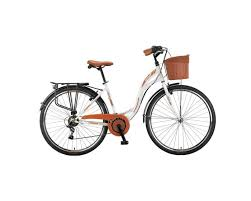                                       Katera jagoda?    Gozdna.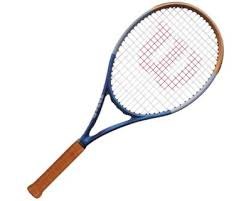                                        Kateri lopar?      Teniški.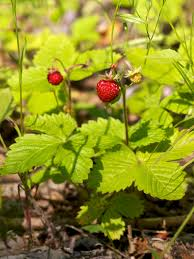                                            Katera jagoda?    Gozdna.Iz prvega samostalnika tvori vrstni pridevnik:lešnik + sladoled -__________________________mak + nadev -_______________________________hrast + les -________________________________ajda + žganci - _______________________________Tvori ustrezen vrstni pridevnik, da boš dobil smiselno zvezo.juha iz kokoši________________________marmelada iz jagod____________________med iz ajde___________________________čaj iz lipe_____________________________potica z orehi__________________________sok iz malin____________________________Smiselno povežidivjinož materni nabiralnikpoštnijezikžepnipetelin